(TARZANA NEIGHBORHOOD COUNCILBOARD MEETING AGENDATuesday October 24, 2023 7:00 PMTarzana Child Care Center5700 Beckford Ave. Tarzana, CA 91356General Public Comment: Comments from the public on other matters not appearing on the agenda that are within the Board’s jurisdiction will be heard during the General Public Comment period. Please note that under the Brown Act, the Board is prevented from acting on a matter that you bring to its attention during the General Public Comment period; however, the issue raised by a member of the public may become the subject of a future Board meeting. Public comment is limited to two minutes per speaker, unless adjusted by the presiding officer of the Board.Supporting documents related to the below agenda items are posted on the TNC website athttps://www.tarzananc.org/committees/viewCommittee/board   Call to Order, Roll Call, Welcoming Remarks Presentation: Councilmember Bob Blumenfield	 Remarks by representatives of public officials  	Public Comments – Comments from the public on non-agenda items within the Board’s subject matter jurisdiction.  Public comments are limited to two minutes per speaker.5.		Budget Advocate/Representative Report  6.	Executive Secretary’s Report – Enter into the minutes members who have missed 6 meetings.7.	Discussion and motion – Approval of minutes of the September 26, 2023 meeting.8.      Committee and other Reports (General committee reports will be limited to no more than 3 minutes) BudgetLand Use OutreachEventsTransportationPublic SafetyRules Government ActionAnimal WelfareBeautificationHomelessnessDWP MOU Report VANC ReportLANCC ReportNCSA LiaisonAd Hoc VNY9.     Discussion and motion: Resolved: The TNC Board adopts the Budget Committee’s recommendation and approves the September 2023 expenditures for submission to City Clerk (MER) and the financial statements for September 202310.		Discussion and motion: Resolved: The TNC Board adopts the Budget Committee’s recommendation to approve the request from the Outreach/Events Committee to purchase food, beverages and paper products for the December Board meeting at a cost NTE $450. To be classified as Operations, General, Meeting Expense. Funds to come from Unallocated.11.		Discussion and motion: Resolved: The TNC Board approves a revised budget for the fiscal year July 1, 2023 -June 30, 2024 to include the above item 10 and approves all necessary forms and paperwork required to update the budget and directs the Treasurer and/or President to prepare such and to submit it to the City Clerk’s Funding Division.	12.    Discussion and motion: Resolved: The TNC Board adopts the Executive Committee’s recommendation	to authorize one Board member to receive the electronic copies of the 2023 election information from the City Clerk.13.		Discussion and motion: Resolved: The TNC Board approves the Executive Committee’s recommendation to send a letter to the LAPD West Valley Division Captain regarding SLO Daryl Scoggins past service to Tarzana. (See attached)14. 	Discussion and motion: Resolved: The TNC Board approves/disapproves the Transportation Committee’s and Public Safe Committee’s recommendations to combine the two standing committees into the Transportation and Public Safety Committee.15.	Discussion and motion: Resolved: The TNC Board approves the Land Use Committee’s recommendation to file a CIS in favor CF 23-0623; the draft ordinance defining an administrative approval procedure for the approval of 100% affordable housing developments. This ordinance restricts those projects to zones supporting multiple residential development and excluding them from R-1 and more restrictive zones.16	Discussion and motion: Resolved: The TNC Board approves the Land Use Committee’s recommendation to file a CIS in favor CF 17-1071-S1 if amended to substitute the following language in Section 15, 2, (a): 	Whereas, each of the communities along the 17 miles of the Ventura-Cahuenga Boulevard Corridor Specific Plan area is unique and has different needs, the Ventura-Cahuenga Boulevard Corridor Specific Plan Review Board (VCBCSP) requests the adoption of the following make-up of the Review Board:  The VCBCSP Review Board shall consist of 13 members.One member appointed by the mayor.Six members appointed by the City Council Member(s) whose districts include the VCBCSP area. If a community is represented by more than one City Council Member, they shall choose the appointee jointly.One member appointed by each of the six Neighborhood Councils comprising the VCBCS area.  The appointed member shall be a stakeholder of said Neighborhood Councils. 	Whereas, the adoption of the appointments listed above ensures that no City Council Member will be able to appoint a majority of the Plan Review Board and that each of the six communities are represented as Section 15.A.2.a & b requires.  	Whereas, the adoption of the appointments listed above will insure that when City Council Districts are changed during each 10 year process, the Plan Review Board will remain representative of Cahuenga Pass, Studio City, Sherman Oaks, Encino, Tarzana and Woodland Hills.		Whereas, no term limits shall apply to Plan Review Board Members.	Whereas, the President, the 1st Vice President and the 2nd Vice President shall serve for a term of   3 years. 17.	Discussion and motion: Resolved: The TNC Board approves the recommendation of the Animal Welfare Committee to pass a resolution for a Community Impact Statement “For” (in favor of) Council File 23-1008, entitled “Breeding Permit Moratorium /Los Angeles Municipal Code (LAMC) /Amendment.”  The AWC also requests that the Community Impact Statement contain the following statement:There is an emergency taking place regarding animals in the City.  Severe overcrowding and killing of healthy adoptable dogs in the City Animal Shelters for lack of space is an emergency.  The overpopulation of dogs is costing the City millions of dollars.  Please see: Crucial City Funding: Spay and Neuter Saves Money and Lives (citywatchla.com)It is crucial that steps be taken immediately to decrease the number of dogs coming into the shelters.  A moratorium on breeding permits is a necessary step in doing so, at least until this immediate emergency is resolved.  At the same time, we suggest that the City Council also take the following steps to address the overcrowding emergency:1. Encourage spay/neuter of pets by increasing funding for more free and discounted spay/neuter vouchers and increasing the amount veterinarians are paid for performing spay/neuters under the vouchers.  The amount of payment to vets pursuant to the vouchers is ridiculously low and, as a result, there are not enough vets willing to perform spay/neuters under the vouchers.  Increasing the availability of vouchers and raising the fees paid to veterinarians to encourage them to perform spay/neuters is a necessary step in solving the emergency.2.  Deploy an advertising/email/social media/news media campaign for spay/neuter vouchers.  As part of this campaign, make clear that the City is going to start enforcing spay/neuter laws more vigorously, much more vigorously.  Publicize that you can use a free or discounted spay/neuter voucher to avoid a severe fine.  There should be severe fines for failure to spay/neuter, with minimal or no waivers.3.  Use the Northeast Valley Animal Shelter in Mission Hills and the Jefferson Park Animal Shelter in South L.A. on an emergency basis to house dogs from overcrowded shelters in any empty kennels, without displacing any dogs currently at those shelters.  Encourage all experienced former volunteers to return to help care for the animals there.  This will allow this to be done at the lowest cost for the City.18.	Discussion and motion: Resolved: The TNC Board approves the recommendation of the Animal Welfare Committee to pass a resolution for a Community Impact Statement "For" (in favor of) Council File 21-0042-S6 which will require landlords and building managers to allow any companion animal already residing in a rental dwelling unit to continue residing there.19.	Discussion and motion: Resolved: The TNC Board approves the recommendation of the Animal Welfare Committee to pass a resolution for a Community Impact Statement "For" (in favor of) Council File 23-0926 which provides for submission of reports by the Department of Animal Services (DAS), and an overhaul of operations of DAS in the following areas: conditions in the shelters, care of the animals, overcrowded and unclean kennels and cages, dogs going weeks or months without walks or other exercise, animals not receiving adequate care and behavioral preparation for adoption, providing dog training, increasing the budget of the DAS, increasing staffing, increasing the number of volunteers, protecting shelter animals from extreme heat, spay/neuter promotion, and other matters.20.	Discussion and motion: Resolved: The TNC Board approves the recommendation of the Animal Welfare Committee to pass a resolution for a Community Impact Statement "For" (in favor of) Council File 19-0543, which will prohibit use of the Animal Sterilization Fund for staff salaries and benefits not directly related to the delivery or performance of animal sterilization services or other designated purposes.21.	Discussion and motion: Resolved: The TNC Board approves the recommendation of the Animal Welfare Committee to pass a resolution for a Community Impact Statement "For" (in favor of) Council File 22-0943, which instructs the Department of Animal Services, the CAO (City Administrative Officer), the CLA (Chief Legislative Analyst), and any other relevant departments and stakeholders to determine the budgetary needs for the Department of Animal Services to fully staff seven animal shelters and all programmatic and departmental administrative needs and report back to the City Council in 60 days with that information.  Please see:  Mayor Bass Wants to Improve the LA Animal Services Department, Secure Additional Funding (citywatchla.com)22.	Discussion and motion: Resolved: The TNC Board approves the recommendation of the Animal Welfare Committee to pass a resolution for a Community Impact Statement "For" (in favor of) Council File 22-1187 and the report of the Interim General Manager Annette Ramirez in response, requesting additional staffing for the Department of Animal Services to ensure that all dogs in its shelters are regularly exercised and properly attended to.23.	Discussion and motion: Resolved: The TNC Board approves the recommendation of the Animal Welfare Committee to pass a resolution requesting the Department of Animal Services and General Services Department better coordinate efforts to repair broken kennels and other items at the Animal Shelters.  Broken guillotine doors separating portions of the dog kennels, broken locks, and other needed repairs not only make it more difficult to care for and take animals out of the kennels, they also constitute a safety hazard for volunteers and employees.  One suggestion is for a list of broken items to be kept in the volunteer office at each shelter, and for a General Services truck to visit each shelter every week for those repairs to be made.  The resolution will be sent to the General Managers and/or other employees/managers of the Department of Animal Services and General Services Department, as well as members of the City Council.24.	Discussion and motion: Resolved: The TNC Board approves the recommendation of the Animal Welfare Committee to pass a resolution requesting the City Council to introduce a resolution increasing the number of dogs and cats a person or family can own or foster, as determined by the Animal Services Department.25.     Board Business - Comment from Board members on subject matters within the Board’s jurisdiction.a. Comment on Board members own activities/brief announcements. b. Brief response to statements made or questions posed by persons exercising their general public comment rights. c. Introduce new issues for consideration by the Board at its next meeting and request they be considered for the next Board agenda. 26..     AdjournmentFor more information about the Tarzana Neighborhood Council visit our web site at www.tarzananc.orgAs a covered entity under Title II of the Americans with Disabilities Act, the City of Los Angeles does not discriminate on the basis of disability and upon request will provide reasonable accommodation to ensure equal access to its programs, services, and activities. Sign language interpreters, assistive listening devices, or other auxiliary aids and/or services may be provided upon request. To ensure availability of services, please make your request at least 3 business days (72 hours) prior to the meeting by contacting the Department of Neighborhood Empowerment by calling (213) 978-1551 or email: NCsupport@lacity.orgNotice to Paid Representatives -If you are compensated to monitor, attend, or speak at this meeting, City law may require you to register as a lobbyist and report your activity. See Los Angeles Municipal Code Section 48.01 et seq. More information is available at ethics.lacity.org/lobbying. For assistance, please contact the Ethics Commission at (213) 978-1960 or ethics.commission@lacity.org Tarzana Neighborhood Council agendas are posted for public review as follows:Wilbur Charter For Enriched Academics 5213 Crebs Ave., Tarzana, CA 91356On the neighborhood council website www.tarzananc.org  You can also receive our agendas via email by subscribing to L.A. City’s Early Notification System (ENS) In compliance with Government Code section 54957.5, non-exempt writings that are distributed to a majority or all of the Board in advance of a meeting, may be viewed at our website by clicking on the following link: https://www.tarzananc.org/committees/viewCommittee/board, or at the scheduled meeting. In addition, if you would like a copy of any record related to an item on the agenda, please contact us at tnc@tarzananc.org Any materials that may be distributed to a majority of the Board less than 72 hours prior to the above scheduled meeting are available for review by the public at 19040 Vanowen Street, Reseda, CA 91335 or on our website at www.tarzananc.orgProcess for Reconsideration – Reconsideration of Board actions shall be in accordance with the Tarzana Neighborhood Council bylaws.CITY OF LOS ANGELESTARZANA  NEIGHBORHOOD COUNCIL P.O. Box 571016Tarzana, CA 91357tnc@tarzananc.orgwww.tarzananc.org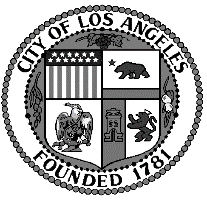 TARZANA  NEIGHBORHOOD COUNCIL P.O. Box 571016Tarzana, CA 91357tnc@tarzananc.orgwww.tarzananc.org